Zpráva o splnění oddluženíA. Průběh insolvenčního řízeníB. Výsledek insolvenčního řízeníC. Pohledávky za majetkovou podstatou a pohledávky jim postavené na roveňI. Pohledávky za majetkovou podstatouII. Pohledávky postavené na roveň pohledávkám za majetkovou podstatouD. Vyúčtování odměny a náhrady hotových výdajů insolvenčního správce1 Podle ust. § 3 písm. b) vyhlášky č. 313/2007 Sb.2 Podle ust. § 7 odst. 4 vyhlášky č. 313/2007 Sb.3 Podle ust. § 1 odst. 2 vyhlášky č. 313/2007 Sb.4 Podle ust. 1 odst. 3 vyhlášky č. 313/2007 Sb.E. Detail vyúčtování odměny a náhrady nákladů insolvenčního správce(NABÍDKA 1 - pro insolvenční řízení, v nichž bylo vydáno rozhodnutí o způsobu řešení úpadku po 31. 12. 2013)I. Odměna a hotové výdaje insolvenčního správce v oddlužení plněním splátkového kalendářeOdměna insolvenčního správce dle ust. § 3 písm. b) vyhlášky č. 313/2007 Sb., o odměně insolvenčního správce, o náhradách jeho hotových výdajů, o odměně členů a náhradníků věřitelského výboru a o náhradách jejich nutných výdajů, ve znění účinném do 31. 12. 2013.Odměna insolvenčního správce (ve výši 750,- Kč / 1.125,- Kč za každý započatý kalendářní měsíc trvání účinků schváleného oddlužení plněním splátkového kalendáře):Hotové výdaje insolvenčního správce dle ust. § 7 odst. 4 vyhlášky č. 313/2007 Sb., o odměně insolvenčního správce, o náhradách jeho hotových výdajů, o odměně členů a náhradníků věřitelského výboru a o náhradách jejich nutných výdajů, ve znění účinném do 31. 12. 2013.Hotové výdaje insolvenčního správce (ve výši 150,- Kč / 225 Kč,- za každý započatý kalendářní měsíc trvání účinků schváleného oddlužení plněním splátkového kalendáře):II. Odměna a hotové výdaje insolvenčního správce v době od rozhodnutí o úpadku do konce měsíce předcházejícího měsíci, v němž nastaly účinky schválení oddlužení plněním splátkového kalendářeOdměna insolvenčního správce dle ust. § 38 odst. 2 ve spojení s ust. § 168 odst. 2 písm. a) zákona č. 182/2006 Sb., o úpadku a způsobech jeho řešení (insolvenční zákon), ve znění pozdějších předpisů,Záloha odměny insolvenčního správce (ve výši 750 Kč,- / 1.125,- Kč za období od rozhodnutí o úpadku do konce měsíce předcházejícího měsíci, v němž nastaly účinky schválení oddlužení plněním splátkového kalendáře):Hotové výdaje insolvenčního správce dle ust. § 7 odst. 1 až 3 vyhlášky č. 313/2007 Sb., o odměně insolvenčního správce, o náhradách jeho hotových výdajů, o odměně členů a náhradníků věřitelského výboru a o náhradách jejich nutných výdajů, ve znění účinném do 31. 12. 2013.Hotové výdaje insolvenčního správce (za období od rozhodnutí o úpadku do konce měsíce předcházejícího měsíci, v němž nastaly účinky schválení oddlužení plněním splátkového kalendáře):		 (konec rolovací nabídky 1)(NABÍDKA 2 - pro insolvenční řízení, v nichž bylo vydáno rozhodnutí o způsobu řešení úpadku po 1. 1. 2014)I. Odměna a hotové výdaje insolvenčního správce v oddlužení plněním splátkového kalendářeOdměna insolvenčního správce dle ust. § 3 písm. b) vyhlášky č. 313/2007 Sb., o odměně insolvenčního správce, o náhradách jeho hotových výdajů, o odměně členů a náhradníků věřitelského výboru a o náhradách jejich nutných výdajů, ve znění účinném od 1. 1. 2014.Odměna insolvenčního správce (ve výši 750,- Kč / 1.125,- Kč za každý započatý kalendářní měsíc od rozhodnutí o povolení oddlužení do skončení plnění splátkového kalendáře):Hotové výdaje insolvenčního správce dle ust. § 7 odst. 4 vyhlášky č. 313/2007 Sb., o odměně insolvenčního správce, o náhradách jeho hotových výdajů, o odměně členů a náhradníků věřitelského výboru a o náhradách jejich nutných výdajů, ve znění účinném od 1. 1. 2014.Hotové výdaje insolvenčního správce (ve výši 150,- Kč / 225 Kč,- za každý započatý kalendářní měsíc od rozhodnutí o povolení oddlužení do skončení plnění splátkového kalendáře):(konec rolovací nabídky 2)F. PřílohyG. PodpisInsolvenční soud1Spisová značka2Dlužník3Insolvenční správce4Datum vyhotovení5 datumInsolvenční řízení zahájeno dne6 datumÚpadek dlužníka zjištěn usnesením ze dne7 datumOddlužení povoleno usnesením ze dne7a datumOddlužení schváleno usnesením ze dne8 datumPoslední splátka dle splátkového kalendáře9 datum9 datumPředpokládaná míra uspokojení nezajištěných věřitelů před schválením oddluženíD1 Kč D2 %Nezajištění věřitelé uspokojeni ve výši10 Kč 11 %Zajištění věřitelé uspokojeni ve výši12 Kč13 %Přeplatek na splátkách ve výši14 Kč14 KčPlátci příjmu zaslána výzva k ukončení provádění srážek dne15 datum15 datumZpráva o průběhu oddlužení včetně případných okolností a důvodů, které vedly ke krátkodobému neplnění splátkového kalendáře dlužníkem, popř. k nižší míře plnění (např. pracovní neschopnost, ztráta zaměstnání či neposkytování daru třetí osobou):T1 textInsolvenční správce uvádí, že dlužník řádně plnil všechny povinnosti podle insolvenčního zákona a uložené rozhodnutím insolvenčního soudu17 ANO / NEDoporučení insolvenčního správce:18 přiznání osvobození od placení zbývajících pohledávek / zrušení schváleného oddlužení19 text (odůvodnění)19 text (odůvodnění)Druh pohledávkySpecifikace pohledávkyVýše pohledávkyUhrazenoNeuhrazeno20 Náhrada hotových výdajů předběžného správce21 text22 Kč23 Kč24 Kč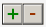 Náhrada nutných výdajů a odměna likvidátora dlužníka jmenovaného soudem a správce podniku dlužníka za součinnost poskytnutou předběžnému správci nebo insolvenčnímu správciNáhrada nutných výdajů a odměna členů a náhradníků věřitelského výboruNáhrada zálohy na náklady insolvenčního řízení, jestliže ji v souladu s rozhodnutím insolvenčního soudu zaplatila jiná osoba než dlužníkPohledávky věřitelů vzniklé za trvání moratoria ze smluv podle § 122 odst. 2 InsZPohledávky věřitelů z úvěrového financováníHotové výdaje insolvenčního správceČástka vyčleněná na předpokládané výlohy spojené s ukončením řízení podle § 305 odst. 3 InsZVýdaje insolvenčního správce z prodeje zajištění podle § 298 InsZNáklady spojené s udržováním a správou majetkové podstaty dlužníkaNáhrada nutných výdajů a odměna likvidátora, osoby v postavení obdobném postavení likvidátora a odpovědného zástupce za činnost prováděnou po rozhodnutí o úpadkuNáhrada hotových výdajů a odměna znalce ustanoveného insolvenčním soudem za účelem ocenění majetkové podstatyDaně, poplatky a jiná obdobná peněžitá plnění, pojistné na sociální zabezpečení a příspěvek na státní politiku zaměstnanosti, pojistné na veřejné zdravotní pojištění a pojistné na důchodové spoření, pohledávky vzniklé opravou výše daně u pohledávek za dlužníkem v insolvenčním řízení podle zákona upravujícího daň z přidané hodnotyPohledávky věřitelů ze smluv uzavřených osobou s dispozičními oprávněnímiPohledávky věřitelů ze smluv, které se podle tohoto zákona považují za smlouvy, jejichž splnění osoba s dispozičními oprávněními neodmítlaPohledávky věřitelů odpovídající právu na vrácení plnění ze smluv, které se podle tohoto zákona považují za smlouvy, jejichž splnění osoba s dispozičními oprávněními odmítlaÚroky podle § 171 odst. 4 InsZNáhrada hotových výdajů osob, které poskytly insolvenčnímu správci součinnostDalší pohledávky, o nichž tak stanoví InsZ Celkem pohledávky za majetkovou podstatouCelkem pohledávky za majetkovou podstatou22a Kč23a Kč24a KčDruh pohledávkySpecifikace pohledávkyVýše pohledávkyUhrazenoNeuhrazeno25 Pracovněprávní pohledávky dlužníkových zaměstnanců26 text27 Kč28 Kč29 KčPohledávky věřitelů na náhradu škody způsobené na zdravíPohledávky státu – Úřadu práce na náhradu mzdy vyplacené zaměstnancům a za prostředky odvedené podle zvláštních předpisůPohledávky účastníků z penzijního připojištění se státním příspěvkemPohledávky věřitelů na výživném ze zákonaNáhrada nákladů, které třetí osoby vynaložily na zhodnocení majetkové podstaty, mají-li z toho důvodu proti dlužníku pohledávku z bezdůvodného obohaceníPohledávky věřitelů vzniklé za trvání moratoria vyhlášeného před zahájením insolvenčního řízení ze smluv podle § 122 odst. 2 InsZ, bylo-li insolvenční řízení zahájeno ve lhůtě 1 roku od zániku moratoriaDalší pohledávky, o nichž tak stanoví InsZCelkem pohledávky postavené na roveň pohledávkám za majetkovou podstatouCelkem pohledávky postavené na roveň pohledávkám za majetkovou podstatou27a Kč28a Kč29a KčInsolvenční správce – plátce DPH30z ANO / NEVýše odměny a náhrady hotových výdajů bez DPHVýše odměny a náhrady hotových výdajů včetně DPHDosud uhrazenoCelková odměna insolvenčního správce včetně DPH130 Kč  30a Kč  31 z toho uhrazeno KčHotové výdaje insolvenčního správce včetně DPH232 Kč 32a Kč 33 z toho uhrazeno KčOdměna insolvenčního správce z výtěžku zpeněžení zajištěného majetku334 Kč 34a Kč 35 z toho uhrazeno KčOdměna insolvenčního správce z výtěžku zpeněžení určeného k rozdělení mezi nezajištěné věřitele436 Kč36a Kč37 z toho uhrazeno KčInsolvenční řízení, v nichž bylo vydáno rozhodnutí o úpadku39  do 31. 12. 2013 / od 1. 1. 2014počet měsíců: 40 číslood41 datumdo42 datumodměna celkem (bez DPH)43 Kčpříslušející DPH 19 % (počet měsíců)44 Kčpříslušející DPH 20 % (počet měsíců)45 Kčpříslušející DPH 21 % (počet měsíců)46 Kčodměna celkem (včetně DPH)47 Kčpočet měsíců: 40 číslood41 datumdo42 datumhotové výdaje celkem (bez DPH)43 Kčpříslušející DPH 19 % (počet měsíců)44 Kčpříslušející DPH 20 % (počet měsíců)45 Kčpříslušející DPH 21 % (počet měsíců)46 Kčhotové výdaje celkem (včetně DPH)47 Kčpočet měsíců: 40 číslood41 datumdo42 datumzáloha odměny celkem (bez DPH)43 Kčpříslušející DPH 19 % (počet měsíců)44 Kčpříslušející DPH 20 % (počet měsíců)45 Kčpříslušející DPH 21 % (počet měsíců)46 Kčodměny celkem (včetně DPH)47 KčPopis činností insolvenčního správce v době od rozhodnutí o úpadku do konce měsíce předcházejícího měsíci, v němž nastaly účinky schválení oddlužení plněním splátkového kalendáře, které jsou rozhodné pro rozhodnutí insolvenčního soudu o jeho odměněT2textpočet měsíců: 40 číslood41 datumdo42 datumhotové výdaje celkem (bez DPH)43 Kčpříslušející DPH 19 % / za počet měsíců44 Kčpříslušející DPH 20 % / za počet měsíců45 Kčpříslušející DPH 21 % / za počet měsíců46 Kčhotové výdaje celkem (včetně DPH)47 KčPopis činností insolvenčního správce v době od rozhodnutí o úpadku do konce měsíce předcházejícího měsíci, v němž nastaly účinky schválení oddlužení plněním splátkového kalendáře, které jsou rozhodné pro rozhodnutí insolvenčního soudu o jeho hotových výdajíchT3textpočet měsíců: 40 číslood41 datumdo42 datumodměna celkem (bez DPH)43 Kčpříslušející DPH 19 % (počet měsíců)44 Kčpříslušející DPH 20 % (počet měsíců)45 Kčpříslušející DPH 21 % (počet měsíců)46 Kčodměna celkem (včetně DPH)47 Kčpočet měsíců: 40 číslood41 datumdo42 datumhotové výdaje celkem (bez DPH)43 Kčpříslušející DPH 21 % (počet měsíců)46 Kčhotové výdaje celkem (včetně DPH)47 KčKomentář: T4 textP1 přílohy Podpis insolvenčního správce48 datum a podpis